[Dodaj prostora koliko ti treba. Počni od najskorijeg][Dodaj poseban unos u tabeli za svaki trening. Počni od najskorijeg][Svi podnaslovi koji nemaju informacije treba da budu uklonjeni.]Dodatak 1.U nastavku napiši do 150 riječi o sebi u narativu. Onako kako želiš da mi predstavimo tebe na sajtu projekta, ukoliko budeš jedan od korisnika! LIČNE INFORMACIJENedžad ŠeperIve Andrića, 24 , Tuzla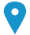  +387 62 138 441   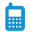 nedzad.seper99@gmail.com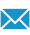 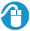 Pol: muškoDatum rođenja 24/07/1999*zamjeni tekst konkretnim informacijama (npr. brišeš ‘’navedi ime i prezime’’ a napišeš Marko Marković) i tako u svim poljimaaPLIKACIJA ZA POZICIJUUčesnik na radionicama AGRIPRENEURRADNO ISKUSTVO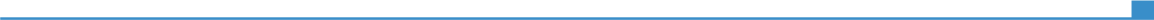 Zamjeni sa datumima (od - do)Do sada bez stalnog zaposlenja.Zamjeni sa datumima (od - do)Nekoliko part-time poslovaZamjeni sa datumima (od - do)Košarkaški trenerDostavljačPlastenička proizvodnjaRezidba voćaZamjeni sa datumima (od - do)EDUKACIJE I TRENINZI14.-15.5.2022Youth Agro Forum Tuzla14.-15.5.2022Grupa mladih agronoma I studenata agronomije iz TuzleGrupa mladih agronoma I studenata agronomije iz Tuzle14.-15.5.2022Kao organizator foruma, stekao sam razne vještine vezane za organizaciju događaja, fund raising, planiranje I sprovođenje svih aktivnosti u toku održavanja foruma. Također, u sklopu predavanja dopunio sam svoja znanja iz povrtlarstva, digitalnog marketinga u poljoprivredi, AgTech sektoraKao organizator foruma, stekao sam razne vještine vezane za organizaciju događaja, fund raising, planiranje I sprovođenje svih aktivnosti u toku održavanja foruma. Također, u sklopu predavanja dopunio sam svoja znanja iz povrtlarstva, digitalnog marketinga u poljoprivredi, AgTech sektoraVJEŠTINEMaternji jezikBosanski jezikBosanski jezikBosanski jezikBosanski jezikBosanski jezikOstali jeziciRAZUMJEVANJE RAZUMJEVANJE GOVOR GOVOR PISANJEOstali jeziciSlušanje ČitanjeGovorna interakcijaIzgovorEngleski jezikB2B2B1B1B1Navedi naziv sertifikata i nivo.Navedi naziv sertifikata i nivo.Navedi naziv sertifikata i nivo.Navedi naziv sertifikata i nivo.Navedi naziv sertifikata i nivo.Njemački jezikA1A1A1A1A1Navedi naziv sertifikata i nivo.Navedi naziv sertifikata i nivo.Navedi naziv sertifikata i nivo.Navedi naziv sertifikata i nivo.Navedi naziv sertifikata i nivo.Nivoi: A1/2: Osnovno znanje - B1/2: Nezavisni korisnik - C1/2 Vješt korisnikCommon European Framework of Reference for LanguagesNivoi: A1/2: Osnovno znanje - B1/2: Nezavisni korisnik - C1/2 Vješt korisnikCommon European Framework of Reference for LanguagesNivoi: A1/2: Osnovno znanje - B1/2: Nezavisni korisnik - C1/2 Vješt korisnikCommon European Framework of Reference for LanguagesNivoi: A1/2: Osnovno znanje - B1/2: Nezavisni korisnik - C1/2 Vješt korisnikCommon European Framework of Reference for LanguagesNivoi: A1/2: Osnovno znanje - B1/2: Nezavisni korisnik - C1/2 Vješt korisnikCommon European Framework of Reference for LanguagesKomunikacijske vještineProfesionalan i stručan odnos sa igračima i njihovim rodiiteljima (košarkaški trener), pregovori sa sponzorima i predavačima i usklađivanje obaveza i termina sa istim (YAFT – organizator), pronalazak rješenja i kompromisa sa predstavnicima fakulteta (član Studenstkog parlamenta Tehnološkog fakulteta)Organizacijske vještineOrganizacija događaja (YAFT, košarkaški kampovi), organizacija putovanja (košarkaške utakmice, stručne posjete u toku studija)organizacija proizvodnje i prodaje (Povrće Tuzla)organizacija rada poljoprivredne stranice Agrostore.baOstale poslovne vještineDigitalni marketing u poljoprivredi – vođenje društvenih mreža i sprovođenje marketing kampanja (Povrće Tuzla, Agrostore.ba)Kompjuterske vještinedobro vladanje sa Microsoft Office™ alatimaCanvaWordpress/ CPanelOstale vještineRezidba voćaProizvodnja stočne hraneDistribucija i prodaja stočne hraneUzgoj peradiVozačka dozvolaB kategorijaDODATNE INFORMACIJENavedi relevantne publikacije, članstva, nagrade, projekte, učešće na konferencijama, skupovima,seminarima i ostalo. Kategorije koje nisu relevantne za tebe uklopni Nedžad Šeper je apsolvent Agronomije na Tehnološkom fakultetu u Tuzli, na usmjerenju Biljna proizvodnja. Odrastao je u Nemili gdje je završio osnovnu školu, a potom i Prvu gimnaziju u Zenici. Dugo godina aktivno je učestvovao u radu porodičnog biznisa proizvodnje stočne hrane, uzgoja peradi te voćarstva. Ljubav prema poljoprivredi uputila ga je na studij agronomije i samostalno bavljenje poljoprivredom. Trenutno se bavi plasteničkom proizvodnjom i rezidbom voća. Zaljubljenik je u digitalni marketing, posebno u poljoprivredi, koji primjenjuje na prodaji povrća. Jedan je od osnivača poljoprivredne stranice Agrostore.ba. Idejni je tvorac i organizator Youth Agro Forum Tuzla koji se održao u maju ove godine i okupio mlade agronome i studente agronomije iz BiH i Srbije. Pored poljoprivrede, bavi se košarkom i zaposlen je kao trener u OKK Sloboda Tuzla.Želja mu je da se u budućnosti bavi poduzetništvom u poljoprivredi i da kroz inovacije i stvaranje bolje poslovne klime za bavljenje poljoprivredom doprinese razvoju ove privredne grane u Bosni i Hercegovini.